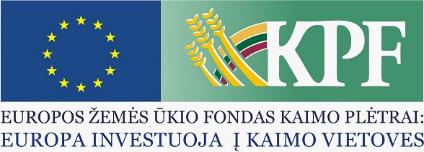 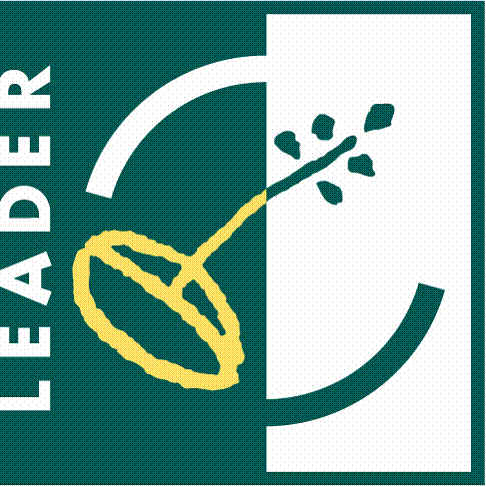 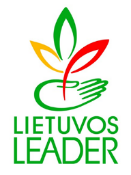 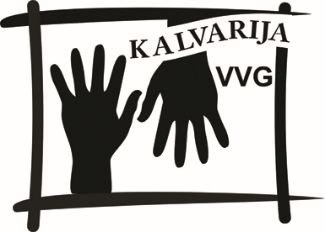 VIETOS PROJEKTO PARAIŠKAPastabos:1) 5.1.4. ir 5.1.5.2. eilutėse nurodytos išlaidos visais atvejais priskiriamos veiklų rangos išlaidoms.2) Jeigu veiklų rangos išlaidų dalis (nuo visų tiesioginių vietos projekto išlaidų) lygi 100 proc., nurodykite, ar vietos projekto administravimą (kuris apmokamas iš netiesioginių išlaidų):- iš dalies ar visa apimtimi atliks pareiškėjas ar vietos projekto partneris (šiuo atveju vietos projekto netiesioginės išlaidos apmokamos taikant fiksuotąją normą, išlaidų pagrindimo ir išlaidų apmokėjimo įrodymo dokumentai neteikiami);- visa apimtimi atliks trečioji šalis (paslaugų tiekėjas) (šiuo atveju vietos projekto netiesioginės išlaidos grindžiamos išlaidų pagrindimo ir išlaidų apmokėjimo įrodymo dokumentais ir apmokamos pagal faktą, neviršijant 5.1.6. eilutėje nustatytos netiesioginių vietos projekto išlaidų sumos).______________VPS vykdytojos žymos apie Vietos projekto paraiškos gavimą ir registravimąŠią vietos projekto paraiškos dalį pildo VPS vykdytoja.VPS vykdytojos žymos apie Vietos projekto paraiškos gavimą ir registravimąŠią vietos projekto paraiškos dalį pildo VPS vykdytoja.VPS vykdytojos žymos apie Vietos projekto paraiškos gavimą ir registravimąŠią vietos projekto paraiškos dalį pildo VPS vykdytoja.Vietos projekto paraiškos pateikimo data (metai, mėnuo ir diena)Vietos projekto paraiškos pateikimo būdas- asmeniškai VPS vykdytojai- el. paštu (gali būti taikoma, jeigu kviečiama teikti mažus vietos projektus)Vietos projekto paraišką pateikia tinkamas asmuo- pateikta juridinio asmens vadovo arba tinkamai įgalioto asmens (pateiktas atstovavimo teisės įrodymo dokumentas)- pateikta asmeniškai fizinio asmens arba tinkamai įgalioto asmens (pateiktas fizinio asmens įgaliojimas, patvirtintas notaro)Vietos projekto paraiškos registracijos data (metai, mėnuo ir diena) Vietos projekto paraiškos registracijos numerisKALV – LEADER - 3A - ____ - 8 - ___ - 2020KALV – LEADER - 3A - ____ - 8 - ___ - 2020Vietos projekto paraišką užregistravęs VPS vykdytojos darbuotojas1.BENDRA INFORMACIJA APIE PAREIŠKĖJĄBENDRA INFORMACIJA APIE PAREIŠKĖJĄBENDRA INFORMACIJA APIE PAREIŠKĖJĄ1.1.Pareiškėjo pavadinimas (jeigu tai juridinis asmuo), vardas ir pavardė (jeigu tai fizinis asmuo)1.2.Pareiškėjo registracijos kodas (jeigu tai juridinis asmuo), asmens kodas (jeigu tai fizinis asmuo)1.3.Pareiškėjo kontaktinė informacijaĮrašykite tikslią kontaktinę informaciją, kuria bus siunčiama visa informacija, susijusi su vietos projekto paraiškos vertinimu ir tvirtinimu.savivaldybės pavadinimas1.3.Pareiškėjo kontaktinė informacijaĮrašykite tikslią kontaktinę informaciją, kuria bus siunčiama visa informacija, susijusi su vietos projekto paraiškos vertinimu ir tvirtinimu.seniūnijos pavadinimas1.3.Pareiškėjo kontaktinė informacijaĮrašykite tikslią kontaktinę informaciją, kuria bus siunčiama visa informacija, susijusi su vietos projekto paraiškos vertinimu ir tvirtinimu.gyvenamosios vietovės pavadinimas1.3.Pareiškėjo kontaktinė informacijaĮrašykite tikslią kontaktinę informaciją, kuria bus siunčiama visa informacija, susijusi su vietos projekto paraiškos vertinimu ir tvirtinimu.gatvės pavadinimas1.3.Pareiškėjo kontaktinė informacijaĮrašykite tikslią kontaktinę informaciją, kuria bus siunčiama visa informacija, susijusi su vietos projekto paraiškos vertinimu ir tvirtinimu.namo Nr.1.3.Pareiškėjo kontaktinė informacijaĮrašykite tikslią kontaktinę informaciją, kuria bus siunčiama visa informacija, susijusi su vietos projekto paraiškos vertinimu ir tvirtinimu.buto Nr.1.3.Pareiškėjo kontaktinė informacijaĮrašykite tikslią kontaktinę informaciją, kuria bus siunčiama visa informacija, susijusi su vietos projekto paraiškos vertinimu ir tvirtinimu.pašto indeksas1.3.Pareiškėjo kontaktinė informacijaĮrašykite tikslią kontaktinę informaciją, kuria bus siunčiama visa informacija, susijusi su vietos projekto paraiškos vertinimu ir tvirtinimu.el. pašto adresas Prašome nurodyti vieną el. pašto adresą, kuris yra tinkamas susirašinėti dėl vietos projekto paraiškos vertinimo ir tvirtinimo.1.3.Pareiškėjo kontaktinė informacijaĮrašykite tikslią kontaktinę informaciją, kuria bus siunčiama visa informacija, susijusi su vietos projekto paraiškos vertinimu ir tvirtinimu.kontaktiniai telefono Nr. 1.3.Pareiškėjo kontaktinė informacijaĮrašykite tikslią kontaktinę informaciją, kuria bus siunčiama visa informacija, susijusi su vietos projekto paraiškos vertinimu ir tvirtinimu.Pareiškėjo vadovas Pildoma, jeigu pareiškėjas – juridinis asmuo. Nurodomos pareigos, vardas ir pavardė, telefono Nr., el. pašto adresas.1.3.Pareiškėjo kontaktinė informacijaĮrašykite tikslią kontaktinę informaciją, kuria bus siunčiama visa informacija, susijusi su vietos projekto paraiškos vertinimu ir tvirtinimu.Pagrindinis pareiškėjo paskirtas asmuo, atsakingas už vietos projekto paraišką Prašome nurodyti asmenį, kuris bus atsakingas už bendravimą su VPS vykdytoja ir Agentūra dėl vietos projekto paraiškos vertinimo. Nurodomos pareigos, vardas ir pavardė, telefono Nr., el. pašto adresas.Pildoma, jeigu pareiškėjas – juridinis asmuo.1.3.Pareiškėjo kontaktinė informacijaĮrašykite tikslią kontaktinę informaciją, kuria bus siunčiama visa informacija, susijusi su vietos projekto paraiškos vertinimu ir tvirtinimu.Pavaduojantis pareiškėjo paskirtas asmuo, atsakingas už vietos projekto paraišką Prašome nurodyti pavaduojantį asmenį, kuris bus atsakingas už bendravimą su VPS vykdytoja ir Agentūra dėl vietos projekto paraiškos. Nurodomos pareigos, vardas ir pavardė, telefono Nr., el. pašto adresas.Pildoma, jeigu pareiškėjas – juridinis asmuo.2.BENDRA INFORMACIJA APIE VIETOS PROJEKTĄBENDRA INFORMACIJA APIE VIETOS PROJEKTĄBENDRA INFORMACIJA APIE VIETOS PROJEKTĄBENDRA INFORMACIJA APIE VIETOS PROJEKTĄBENDRA INFORMACIJA APIE VIETOS PROJEKTĄ2.1.Vietos projekto pavadinimas2.2.Teikiamo vietos projekto rūšis ir porūšiskaimo vietovių vietos projektas: kaimo vietovių vietos projektas: kaimo vietovių vietos projektas: kaimo vietovių vietos projektas: 2.2.Teikiamo vietos projekto rūšis ir porūšispaprastaspaprastaspaprastas2.3.Informacija apie vietos projekto partneriusvietos projektas teikiamas be partneriųvietos projektas teikiamas be partneriųvietos projektas teikiamas be partnerių2.3.Informacija apie vietos projekto partneriusvietos projektas teikiamas su partneriais:vietos projektas teikiamas su partneriais:vietos projektas teikiamas su partneriais:2.3.Informacija apie vietos projekto partneriusPateikite informaciją apie vietos projekto partnerius: - pateikiama ši informacija (jeigu partneriai yra keli, nurodoma apie kiekvieną partnerį atskirai): pavadinimas, juridinio asmens kodas, buveinės registracijos adresas, partnerį atstovaujančio asmens pareigos, vardas ir pavardė, telefono Nr., el. pašto adresas.Pateikite informaciją apie vietos projekto partnerius: - pateikiama ši informacija (jeigu partneriai yra keli, nurodoma apie kiekvieną partnerį atskirai): pavadinimas, juridinio asmens kodas, buveinės registracijos adresas, partnerį atstovaujančio asmens pareigos, vardas ir pavardė, telefono Nr., el. pašto adresas.Pateikite informaciją apie vietos projekto partnerius: - pateikiama ši informacija (jeigu partneriai yra keli, nurodoma apie kiekvieną partnerį atskirai): pavadinimas, juridinio asmens kodas, buveinės registracijos adresas, partnerį atstovaujančio asmens pareigos, vardas ir pavardė, telefono Nr., el. pašto adresas.Pateikite informaciją apie vietos projekto partnerius: - pateikiama ši informacija (jeigu partneriai yra keli, nurodoma apie kiekvieną partnerį atskirai): pavadinimas, juridinio asmens kodas, buveinės registracijos adresas, partnerį atstovaujančio asmens pareigos, vardas ir pavardė, telefono Nr., el. pašto adresas.2.4.Planuojamų patirti tinkamų finansuoti išlaidų suma (nepritaikius paramos lyginamosios dalies), Eur (nurodoma suma be PVM ir su PVM, jeigu PVM yra tinkamas finansuoti pagal Taisyklių 27.4 papunktį)________________(suma be PVM)________________(suma be PVM)EŽŪFKP, Lietuvos Respublikos valstybės biudžeto lėšos ir nuosavas indėlisEŽŪFKP, Lietuvos Respublikos valstybės biudžeto lėšos ir nuosavas indėlis2.4.Planuojamų patirti tinkamų finansuoti išlaidų suma (nepritaikius paramos lyginamosios dalies), Eur (nurodoma suma be PVM ir su PVM, jeigu PVM yra tinkamas finansuoti pagal Taisyklių 27.4 papunktį)________________(suma su PVM)________________(suma su PVM)EŽŪFKP, Lietuvos Respublikos valstybės biudžeto lėšos ir nuosavas indėlisEŽŪFKP, Lietuvos Respublikos valstybės biudžeto lėšos ir nuosavas indėlis2.5.Paramos lyginamoji dalis, proc. --2.6.Prašomos paramos vietos projektui įgyvendinti suma, Eur (nurodoma suma be PVM, arba su PVM, jeigu PVM yra tinkamas finansuoti pagal Taisyklių 27.4 papunktį)EŽŪFKP ir Lietuvos Respublikos valstybės biudžeto lėšosEŽŪFKP ir Lietuvos Respublikos valstybės biudžeto lėšos2.7.Nuosavo indėlio rūšis ir sumaIndėlio rūšisIndėlio rūšisIndėlio rūšisSuma, Eur2.7.Nuosavo indėlio rūšis ir sumapareiškėjo nuosavos piniginės lėšos arba savivaldybės biudžeto lėšospareiškėjo nuosavos piniginės lėšos arba savivaldybės biudžeto lėšos2.7.Nuosavo indėlio rūšis ir sumatinkamo vietos projekto partnerio nuosavos piniginės lėšostinkamo vietos projekto partnerio nuosavos piniginės lėšos2.7.Nuosavo indėlio rūšis ir sumapareiškėjo skolintos lėšospareiškėjo skolintos lėšos2.7.Nuosavo indėlio rūšis ir sumapareiškėjo įnašas natūra – savanoriškais darbaispareiškėjo įnašas natūra – savanoriškais darbais2.7.Nuosavo indėlio rūšis ir sumapareiškėjo įnašas natūra – nekilnojamuoju turtupareiškėjo įnašas natūra – nekilnojamuoju turtu2.7.Nuosavo indėlio rūšis ir sumatinkamo vietos projekto partnerio įnašas natūra – savanoriškais darbaistinkamo vietos projekto partnerio įnašas natūra – savanoriškais darbais2.7.Nuosavo indėlio rūšis ir sumatinkamo vietos projekto partnerio įnašas natūra – nekilnojamuoju turtutinkamo vietos projekto partnerio įnašas natūra – nekilnojamuoju turtu2.7.Nuosavo indėlio rūšis ir sumapareiškėjo iš vietos projekte numatytos vykdyti veiklos gautinos lėšospareiškėjo iš vietos projekte numatytos vykdyti veiklos gautinos lėšos2.7.Nuosavo indėlio rūšis ir sumagautinos paramos lėšos, kai vietos projektas įgyvendinamas ne vienu etapugautinos paramos lėšos, kai vietos projektas įgyvendinamas ne vienu etapu2.8.Vietos projekto įgyvendinimo vietaTuri būti nurodomas savivaldybės pavadinimas, seniūnijos pavadinimas ir tikslus adresas2.9.Planuojamas vietos projekto įgyvendinimo laikotarpis mėn.2.10.Vietos projektas parengtas pagal Vietos projektų finansavimo sąlygų aprašą (toliau – Aprašas) vieną Aprašą: - pagal VPS priemonę „Bendradarbiavimo rėmimas vykdant regioninių produktų rinkodarą ir kuriant maisto grandinę „nuo lauko iki stalo“, kodas LEADER-19.2-SAVA-6, patvirtintą VPS vykdytojos Kalvarijos vietos veiklos grupės tarybos 2020 m. rugsėjo 14 d. sprendimu Nr. T-6 vieną Aprašą: - pagal VPS priemonę „Bendradarbiavimo rėmimas vykdant regioninių produktų rinkodarą ir kuriant maisto grandinę „nuo lauko iki stalo“, kodas LEADER-19.2-SAVA-6, patvirtintą VPS vykdytojos Kalvarijos vietos veiklos grupės tarybos 2020 m. rugsėjo 14 d. sprendimu Nr. T-6 vieną Aprašą: - pagal VPS priemonę „Bendradarbiavimo rėmimas vykdant regioninių produktų rinkodarą ir kuriant maisto grandinę „nuo lauko iki stalo“, kodas LEADER-19.2-SAVA-6, patvirtintą VPS vykdytojos Kalvarijos vietos veiklos grupės tarybos 2020 m. rugsėjo 14 d. sprendimu Nr. T-6 vieną Aprašą: - pagal VPS priemonę „Bendradarbiavimo rėmimas vykdant regioninių produktų rinkodarą ir kuriant maisto grandinę „nuo lauko iki stalo“, kodas LEADER-19.2-SAVA-6, patvirtintą VPS vykdytojos Kalvarijos vietos veiklos grupės tarybos 2020 m. rugsėjo 14 d. sprendimu Nr. T-63.VIETOS PROJEKTO IDĖJOS APRAŠYMAS3.1.Vietos projekto tikslas:Nurodomas aiškiai suformuluotas  projekto tikslas3.1.3.2.Vietos projekto tikslo atitiktis VPS priemonės, pagal kurią yra teikiamas, tikslams:Pateikiama trumpa informacija kaip projektas atitinka VPS priemonės, pagal kurią planuojama įgyvendinti projektą, tikslus3.2.3.3.Vietos projekto uždaviniai:Nurodomi projekto uždaviniai tikslui pasiekti3.3.3.4.Vietos projekto įgyvendinimo veiksmų planas:Nurodoma, kokios planuojamos vietos projekto veiklos, ką planuojama daryti siekiant įgyvendinti projekto tikslus ir uždavinius; vietos projekte numatytos veiklos susiejamos su biudžete nurodytomis išlaidomis kokie numatomi rezultatai..3.4.3.5.Funkcijų pasidalijimas įgyvendinant vietos projektą Pildoma, jeigu vietos projektas teikiamas su partneriu (-iais).3.5.4.VIETOS PROJEKTO ATITIKTIS VIETOS PROJEKTŲ ATRANKOS KRITERIJAMSVIETOS PROJEKTO ATITIKTIS VIETOS PROJEKTŲ ATRANKOS KRITERIJAMSIIIIIIEil. Nr.Vietos projektų atrankos kriterijusPildo VPS vykdytoja iki kvietimo teikti vietos projektus paskelbimo dienos.Vietos projekto atitikties vietos projektų atrankos kriterijui pagrindimasPildo pareiškėjas. Jeigu atitiktį vietos projektų atrankos kriterijui įrodo prie vietos projekto paraiškos pateikti dokumentai, šioje lentelėje pateikiama nuoroda į vietos projekto paraiškos priedus. Jeigu atitiktis vietos projektų atrankos kriterijui įrodoma aprašymo būdu, aprašymas ir argumentacija pateikiama šioje lentelėje.4.1.Parengtas projekto idėją pagrindžiantis verslo planas.4.2.Naujų darbo vietų (etatų) skaičius. Šis atrankos kriterijus detalizuojamas taip:4.2.1.Sukurtos 2 ir daugiau darbo vietų (etatų)4.2.2.Sukuriama 1,5 darbo vietos4.2.3.Sukurta 1 darbo vieta (etatas)4.3.Pareiškėjas fizinis arba juridinis asmuo numato įdarbinti asmenį iki 40 metų (imtinai) deklaravusį gyvenamąją vietą Kalvarijos VVG teritorijoje.4.4.Projekto įgyvendinimo teritorinė aprėptis. Šis atrankos kriterijus detalizuojamas taip:4.4.1.Projekto naudos gavėjai iš visų VVG teritorijos seniūnijų4.4.2.Projekto naudos gavėjai yra  3 seniūnijų gyventojai4.4.3.Projekto naudos gavėjai yra 2 seniūnijų gyventojai5.VIETOS PROJEKTO FINANSINIS PLANAS(planuojamų vietos projekto išlaidų tinkamumo pagrindimas)Pildant šios dalies VII stulpelį nurodoma suma su PVM arba be PVM atsižvelgiant į planuojamas išlaidas. Įnašas natūra – nemokamas savanoriškas darbas negali būti priskiriamas veiklų rangos išlaidoms, todėl šių išlaidų eilutės VII stulpelyje suma neturi būti nurodoma.VIETOS PROJEKTO FINANSINIS PLANAS(planuojamų vietos projekto išlaidų tinkamumo pagrindimas)Pildant šios dalies VII stulpelį nurodoma suma su PVM arba be PVM atsižvelgiant į planuojamas išlaidas. Įnašas natūra – nemokamas savanoriškas darbas negali būti priskiriamas veiklų rangos išlaidoms, todėl šių išlaidų eilutės VII stulpelyje suma neturi būti nurodoma.VIETOS PROJEKTO FINANSINIS PLANAS(planuojamų vietos projekto išlaidų tinkamumo pagrindimas)Pildant šios dalies VII stulpelį nurodoma suma su PVM arba be PVM atsižvelgiant į planuojamas išlaidas. Įnašas natūra – nemokamas savanoriškas darbas negali būti priskiriamas veiklų rangos išlaidoms, todėl šių išlaidų eilutės VII stulpelyje suma neturi būti nurodoma.VIETOS PROJEKTO FINANSINIS PLANAS(planuojamų vietos projekto išlaidų tinkamumo pagrindimas)Pildant šios dalies VII stulpelį nurodoma suma su PVM arba be PVM atsižvelgiant į planuojamas išlaidas. Įnašas natūra – nemokamas savanoriškas darbas negali būti priskiriamas veiklų rangos išlaidoms, todėl šių išlaidų eilutės VII stulpelyje suma neturi būti nurodoma.VIETOS PROJEKTO FINANSINIS PLANAS(planuojamų vietos projekto išlaidų tinkamumo pagrindimas)Pildant šios dalies VII stulpelį nurodoma suma su PVM arba be PVM atsižvelgiant į planuojamas išlaidas. Įnašas natūra – nemokamas savanoriškas darbas negali būti priskiriamas veiklų rangos išlaidoms, todėl šių išlaidų eilutės VII stulpelyje suma neturi būti nurodoma.VIETOS PROJEKTO FINANSINIS PLANAS(planuojamų vietos projekto išlaidų tinkamumo pagrindimas)Pildant šios dalies VII stulpelį nurodoma suma su PVM arba be PVM atsižvelgiant į planuojamas išlaidas. Įnašas natūra – nemokamas savanoriškas darbas negali būti priskiriamas veiklų rangos išlaidoms, todėl šių išlaidų eilutės VII stulpelyje suma neturi būti nurodoma.VIETOS PROJEKTO FINANSINIS PLANAS(planuojamų vietos projekto išlaidų tinkamumo pagrindimas)Pildant šios dalies VII stulpelį nurodoma suma su PVM arba be PVM atsižvelgiant į planuojamas išlaidas. Įnašas natūra – nemokamas savanoriškas darbas negali būti priskiriamas veiklų rangos išlaidoms, todėl šių išlaidų eilutės VII stulpelyje suma neturi būti nurodoma.VIETOS PROJEKTO FINANSINIS PLANAS(planuojamų vietos projekto išlaidų tinkamumo pagrindimas)Pildant šios dalies VII stulpelį nurodoma suma su PVM arba be PVM atsižvelgiant į planuojamas išlaidas. Įnašas natūra – nemokamas savanoriškas darbas negali būti priskiriamas veiklų rangos išlaidoms, todėl šių išlaidų eilutės VII stulpelyje suma neturi būti nurodoma.IIIIIIIVVVIVIIVIIIIXEil.Nr.Tinkamų finansuoti išlaidų pavadinimai Vadovaujamasi Aprašu, pateikiama nuoroda į Aprašo papunktį.Planuojamų išlaidų kainos pagrindimasGrįsdami poreikį vadovaukitės Vietos projektų administravimo taisyklių 24.6 papunkčiu, išskyrus savanorišką darbą. Savanoriško darbo atveju, planuojamų išlaidų dydį grįskite vadovaudamiesi minėtų taisyklių 32.5 papunkčiu. Grįsdami poreikį nurodykite pagrindinius išlaidų  parametrusPlanuojamų išlaidų suma, Eur (įskaitant nuosavą indėlį)Planuojamų išlaidų suma, Eur (įskaitant nuosavą indėlį)Planuojamų išlaidų suma, Eur (įskaitant nuosavą indėlį)Planuojamų išlaidų suma, Eur (įskaitant nuosavą indėlį)Prašoma finansuoti suma, Eur be PVMPrašoma finansuoti suma, Eur su PVMEil.Nr.Tinkamų finansuoti išlaidų pavadinimai Vadovaujamasi Aprašu, pateikiama nuoroda į Aprašo papunktį.Planuojamų išlaidų kainos pagrindimasGrįsdami poreikį vadovaukitės Vietos projektų administravimo taisyklių 24.6 papunkčiu, išskyrus savanorišką darbą. Savanoriško darbo atveju, planuojamų išlaidų dydį grįskite vadovaudamiesi minėtų taisyklių 32.5 papunkčiu. Grįsdami poreikį nurodykite pagrindinius išlaidų  parametrusbe PVMPVMsu PVMIš jų, veiklų rangos išlaidų sumaPrašoma finansuoti suma, Eur be PVMPrašoma finansuoti suma, Eur su PVM5.1.Planuojamos išlaidos grindžiamos pagal Aprašą, skirtą VPS priemonę „Bendradarbiavimo rėmimas vykdant regioninių produktų rinkodarą ir kuriant maisto grandinę „nuo lauko iki stalo“, kodas LEADER-19.2-SAVA-6, patvirtintą VPS vykdytojos Kalvarijos vietos veiklos grupės tarybos 2020 m. rugsėjo 14 d. sprendimu Nr. T-6Paramos lyginamoji dalis 80 proc. arba 95 proc. (kai vietos projektas yra bendruomeninio, kaip apibrėžta Socialinio verslo gairėse, arba NVO socialinio verslo, atitinkančio Socialinio verslo gairių nuostatas, pobūdžio.) visų tinkamų finansuoti vietos projektų išlaidų.Planuojamų išlaidų susiejimas su ES kaimo plėtros politikos sritimis – 3A.Planuojamos išlaidos grindžiamos pagal Aprašą, skirtą VPS priemonę „Bendradarbiavimo rėmimas vykdant regioninių produktų rinkodarą ir kuriant maisto grandinę „nuo lauko iki stalo“, kodas LEADER-19.2-SAVA-6, patvirtintą VPS vykdytojos Kalvarijos vietos veiklos grupės tarybos 2020 m. rugsėjo 14 d. sprendimu Nr. T-6Paramos lyginamoji dalis 80 proc. arba 95 proc. (kai vietos projektas yra bendruomeninio, kaip apibrėžta Socialinio verslo gairėse, arba NVO socialinio verslo, atitinkančio Socialinio verslo gairių nuostatas, pobūdžio.) visų tinkamų finansuoti vietos projektų išlaidų.Planuojamų išlaidų susiejimas su ES kaimo plėtros politikos sritimis – 3A.Planuojamos išlaidos grindžiamos pagal Aprašą, skirtą VPS priemonę „Bendradarbiavimo rėmimas vykdant regioninių produktų rinkodarą ir kuriant maisto grandinę „nuo lauko iki stalo“, kodas LEADER-19.2-SAVA-6, patvirtintą VPS vykdytojos Kalvarijos vietos veiklos grupės tarybos 2020 m. rugsėjo 14 d. sprendimu Nr. T-6Paramos lyginamoji dalis 80 proc. arba 95 proc. (kai vietos projektas yra bendruomeninio, kaip apibrėžta Socialinio verslo gairėse, arba NVO socialinio verslo, atitinkančio Socialinio verslo gairių nuostatas, pobūdžio.) visų tinkamų finansuoti vietos projektų išlaidų.Planuojamų išlaidų susiejimas su ES kaimo plėtros politikos sritimis – 3A.Planuojamos išlaidos grindžiamos pagal Aprašą, skirtą VPS priemonę „Bendradarbiavimo rėmimas vykdant regioninių produktų rinkodarą ir kuriant maisto grandinę „nuo lauko iki stalo“, kodas LEADER-19.2-SAVA-6, patvirtintą VPS vykdytojos Kalvarijos vietos veiklos grupės tarybos 2020 m. rugsėjo 14 d. sprendimu Nr. T-6Paramos lyginamoji dalis 80 proc. arba 95 proc. (kai vietos projektas yra bendruomeninio, kaip apibrėžta Socialinio verslo gairėse, arba NVO socialinio verslo, atitinkančio Socialinio verslo gairių nuostatas, pobūdžio.) visų tinkamų finansuoti vietos projektų išlaidų.Planuojamų išlaidų susiejimas su ES kaimo plėtros politikos sritimis – 3A.Planuojamos išlaidos grindžiamos pagal Aprašą, skirtą VPS priemonę „Bendradarbiavimo rėmimas vykdant regioninių produktų rinkodarą ir kuriant maisto grandinę „nuo lauko iki stalo“, kodas LEADER-19.2-SAVA-6, patvirtintą VPS vykdytojos Kalvarijos vietos veiklos grupės tarybos 2020 m. rugsėjo 14 d. sprendimu Nr. T-6Paramos lyginamoji dalis 80 proc. arba 95 proc. (kai vietos projektas yra bendruomeninio, kaip apibrėžta Socialinio verslo gairėse, arba NVO socialinio verslo, atitinkančio Socialinio verslo gairių nuostatas, pobūdžio.) visų tinkamų finansuoti vietos projektų išlaidų.Planuojamų išlaidų susiejimas su ES kaimo plėtros politikos sritimis – 3A.Planuojamos išlaidos grindžiamos pagal Aprašą, skirtą VPS priemonę „Bendradarbiavimo rėmimas vykdant regioninių produktų rinkodarą ir kuriant maisto grandinę „nuo lauko iki stalo“, kodas LEADER-19.2-SAVA-6, patvirtintą VPS vykdytojos Kalvarijos vietos veiklos grupės tarybos 2020 m. rugsėjo 14 d. sprendimu Nr. T-6Paramos lyginamoji dalis 80 proc. arba 95 proc. (kai vietos projektas yra bendruomeninio, kaip apibrėžta Socialinio verslo gairėse, arba NVO socialinio verslo, atitinkančio Socialinio verslo gairių nuostatas, pobūdžio.) visų tinkamų finansuoti vietos projektų išlaidų.Planuojamų išlaidų susiejimas su ES kaimo plėtros politikos sritimis – 3A.Planuojamos išlaidos grindžiamos pagal Aprašą, skirtą VPS priemonę „Bendradarbiavimo rėmimas vykdant regioninių produktų rinkodarą ir kuriant maisto grandinę „nuo lauko iki stalo“, kodas LEADER-19.2-SAVA-6, patvirtintą VPS vykdytojos Kalvarijos vietos veiklos grupės tarybos 2020 m. rugsėjo 14 d. sprendimu Nr. T-6Paramos lyginamoji dalis 80 proc. arba 95 proc. (kai vietos projektas yra bendruomeninio, kaip apibrėžta Socialinio verslo gairėse, arba NVO socialinio verslo, atitinkančio Socialinio verslo gairių nuostatas, pobūdžio.) visų tinkamų finansuoti vietos projektų išlaidų.Planuojamų išlaidų susiejimas su ES kaimo plėtros politikos sritimis – 3A.Planuojamos išlaidos grindžiamos pagal Aprašą, skirtą VPS priemonę „Bendradarbiavimo rėmimas vykdant regioninių produktų rinkodarą ir kuriant maisto grandinę „nuo lauko iki stalo“, kodas LEADER-19.2-SAVA-6, patvirtintą VPS vykdytojos Kalvarijos vietos veiklos grupės tarybos 2020 m. rugsėjo 14 d. sprendimu Nr. T-6Paramos lyginamoji dalis 80 proc. arba 95 proc. (kai vietos projektas yra bendruomeninio, kaip apibrėžta Socialinio verslo gairėse, arba NVO socialinio verslo, atitinkančio Socialinio verslo gairių nuostatas, pobūdžio.) visų tinkamų finansuoti vietos projektų išlaidų.Planuojamų išlaidų susiejimas su ES kaimo plėtros politikos sritimis – 3A.5.1.1.Naujų prekių įsigijimo:Naujų prekių įsigijimo:Naujų prekių įsigijimo:Naujų prekių įsigijimo:Naujų prekių įsigijimo:Naujų prekių įsigijimo:Naujų prekių įsigijimo:Naujų prekių įsigijimo:5.1.1.1.<...>5.1.2.Darbų ir paslaugų įsigijimo:Darbų ir paslaugų įsigijimo:Darbų ir paslaugų įsigijimo:Darbų ir paslaugų įsigijimo:Darbų ir paslaugų įsigijimo:Darbų ir paslaugų įsigijimo:Darbų ir paslaugų įsigijimo:Darbų ir paslaugų įsigijimo:5.1.2.1.<...>5.1.3.Bendrosios išlaidos:Bendrosios išlaidos:Bendrosios išlaidos:Bendrosios išlaidos:Bendrosios išlaidos:Bendrosios išlaidos:Bendrosios išlaidos:Bendrosios išlaidos:5.1.3.1.<...>5.1.4.Viešinimo išlaidosViešinimo išlaidosViešinimo išlaidosViešinimo išlaidosViešinimo išlaidosViešinimo išlaidosViešinimo išlaidosViešinimo išlaidos5.1.4.<...>5.1.5.Įnašas natūra:Įnašas natūra:Įnašas natūra:Įnašas natūra:Įnašas natūra:Įnašas natūra:Įnašas natūra:Įnašas natūra:5.1.5.1.Savanoriškas darbasSavanoriškas darbasSavanoriškas darbasSavanoriškas darbasSavanoriškas darbasSavanoriškas darbasSavanoriškas darbasSavanoriškas darbas5.1.5.1.1.X5.1.5.2.Nekilnojamasis turtasNekilnojamasis turtasNekilnojamasis turtasNekilnojamasis turtasNekilnojamasis turtasNekilnojamasis turtasNekilnojamasis turtasNekilnojamasis turtas5.1.5.2.1.5.1.6.Netiesioginės išlaidosNetiesioginės išlaidosNetiesioginės išlaidosNetiesioginės išlaidosNetiesioginės išlaidosNetiesioginės išlaidosNetiesioginės išlaidosNetiesioginės išlaidos5.1.6.1.Iš viso tiesioginių išlaidų, EurIš viso tiesioginių išlaidų, Eur5.1.6.2.Veiklų rangos išlaidų dalis (nuo visų tiesioginių projekto išlaidų), proc.Veiklų rangos išlaidų dalis (nuo visų tiesioginių projekto išlaidų), proc.XXXXX5.1.6.3.Fiksuotoji norma netiesioginėms išlaidoms apmokėti, proc.Fiksuotoji norma netiesioginėms išlaidoms apmokėti, proc._______ proc._______ proc._______ proc._______ proc._______ proc._______ proc.5.1.6.4.Netiesioginės išlaidos, EurSkaičiavimo būdas: suma atitinkamame langelyje (5.1.6.1 eilutėje) padauginama iš fiksuotosios normos proc.  (5.1.6.3 eilutės). Nepildomas tik VII stulpelyje (veiklų rangos išlaidos).Netiesioginės išlaidos, EurSkaičiavimo būdas: suma atitinkamame langelyje (5.1.6.1 eilutėje) padauginama iš fiksuotosios normos proc.  (5.1.6.3 eilutės). Nepildomas tik VII stulpelyje (veiklų rangos išlaidos).X5.1.7.Iš viso tinkamų finansuoti išlaidų, Eur (suma = 5.1.6.1+5.1.6.4)Iš viso tinkamų finansuoti išlaidų, Eur (suma = 5.1.6.1+5.1.6.4)X6.VIETOS PROJEKTO PASIEKIMŲ RODIKLIAIPildyti tik tas eilutes, kurios yra aktualios pagal vietos projekto pobūdį ir turinį. Vietos projektų pasiekimų rodiklių sąrašas gali būti papildytas pagal konkrečią VPS priemonę ir (arba) veiklos sritį.VIETOS PROJEKTO PASIEKIMŲ RODIKLIAIPildyti tik tas eilutes, kurios yra aktualios pagal vietos projekto pobūdį ir turinį. Vietos projektų pasiekimų rodiklių sąrašas gali būti papildytas pagal konkrečią VPS priemonę ir (arba) veiklos sritį.IIIIIIEil. Nr.Rodiklio pavadinimasPasiekimo reikšmė6.1.Sukurtų naujų darbo vietų (etatų) skaičius (vnt.)6.2.Išlaikytų darbo vietų (etatų) skaičius (vnt.)(būtina nurodyti ir tas darbo vietas, kurios buvo sukurtos iki paraiškos pateikimo dienos)7. VIETOS PROJEKTO ATITIKTIS HORIZONTALIOSIOMS ES POLITIKOS SRITIMSVIETOS PROJEKTO ATITIKTIS HORIZONTALIOSIOMS ES POLITIKOS SRITIMSIIIIIIEil. Nr.AtitiktisPagrindimas7.1.Darniam vystymuisi, įskaitant aplinkosaugą ir klimato kaitos mažinimo veiksmus:Darniam vystymuisi, įskaitant aplinkosaugą ir klimato kaitos mažinimo veiksmus: – turi teigiamos įtakos; – turi neigiamos įtakos; – neutralus šiuo atžvilgiu.7.2.Moterų ir vyrų lygioms galimybėms:Moterų ir vyrų lygioms galimybėms: – turi teigiamos įtakos; – turi neigiamos įtakos; – neutralus šiuo atžvilgiu.7.3.Nediskriminavimo skatinimui dėl tautinės kilmės, religijos ar įsitikinimų, negalios, amžiaus (išskyrus jaunų žmonių iki 40 m. pozityviąją diskriminaciją, kuri yra leidžiama įgyvendinant vietos projektą), šeimyninės padėties, lytinės orientacijos ir kt.:Nediskriminavimo skatinimui dėl tautinės kilmės, religijos ar įsitikinimų, negalios, amžiaus (išskyrus jaunų žmonių iki 40 m. pozityviąją diskriminaciją, kuri yra leidžiama įgyvendinant vietos projektą), šeimyninės padėties, lytinės orientacijos ir kt.: – turi teigiamos įtakos; – turi neigiamos įtakos; – neutralus šiuo atžvilgiu.8.8.VIETOS PROJEKTO VYKDYTOJO ĮSIPAREIGOJIMAI8.1.8.1.Bendrieji įsipareigojimai:Vadovaudamasi Vietos projektų administravimo taisyklių (toliau – Taisyklių) 35 punktu, atsižvelgdama į VPS priemonės, pagal kurią kviečiama teikti vietos projektų paraiškas, pobūdį ir turinį, bendruosius įsipareigojimus nurodo VPS vykdytoja. 8.1.1.8.1.1.Nenutraukti gamybinės veiklos ir neperkelti jos už VVG teritorijos ribų (išskyrus atvejus, nurodytus Taisyklių 23.1.4.1 ir 23.1.4.2 papunkčiuose).8.1.2.8.1.2.Nepakeisti nekilnojamojo turto arba jo dalies, į kurį investuojama, nuosavybės teisių.8.1.3.8.1.3.Nepakeisti veiklos pobūdžio, tikslų ar įgyvendinimo sąlygų, kai tokie veiksmai pakenkia pradiniams vietos projekto tikslams. Jeigu vietos projekto vykdytojas planuoja daryti bet kokius minimų vietos projektų pakeitimus, iki vietos projekto pakeitimų pradžios turi apie tai informuoti VPS vykdytoją ir Agentūrą. Galutinį sprendimą dėl planuojamų vietos projekto pakeitimų neigiamos įtakos pradiniams vietos projekto tikslams buvimo arba nebuvimo priima Agentūra vidaus procedūrose nustatyta tvarka.8.1.4.8.1.4.Viešinti gautą paramą Taisyklių 155–160 punktų nustatyta tvarka.8.1.5.8.1.5.Apdrausti turtą, kuriam įsigyti ar sukurti panaudota parama (vietos projekto įgyvendinimo laikotarpiu didžiausiu turto atkuriamosios vertės draudimu nuo visų galimų rizikos atvejų, o įgyvendinus vietos projektą – likutine verte, atsižvelgiant į atitinkamos rūšies turto naudojimo laiką ir taikomas turto nusidėvėjimo normas, esant draudimo paslaugų prieinamumui). Įvykus draudžiamajam įvykiui vietos projekto vykdytojas įsipareigoja nedelsdamas, bet ne vėliau kaip per 5 (penkias) darbo dienas, apie tai raštu pranešti VPS vykdytojai, o ši nedelsdama, bet ne vėliau kaip per 5 (penkias) darbo dienas, apie tai informuoti Agentūrą. Reikalavimas apdrausti turtą gali būti netaikomas, jei vietos projekto vykdytojas įrodo, kad apdrausti paramos lėšomis įgytą ar sukurtą turtą nebuvo galimybių ir kartu su mokėjimo prašymu pateikia bent tris šį faktą patvirtinančius skirtingų draudimo įmonių atsisakymo suteikti draudimo paslaugas raštus.8.1.6.8.1.6.Su vietos projektu susijusių finansinių operacijų įrašus atskirti nuo kitų vietos projekto vykdytojo vykdomų finansinių operacijų.8.1.7.8.1.7.Siekiant palankaus sprendimo, nedaryti įtakos vietos projektą vertinantiems VPS vykdytojos darbuotojams, sprendimą dėl vietos projekto finansavimo priimančiam VPS vykdytojos valdymo organui arba atskiriems jo nariams, Agentūrai, Ministerijai.8.1.8.8.1.8.Sudaryti sąlygas asmenims, turintiems teisę audituoti ir (arba) kontroliuoti vietos projekto įgyvendinimą (VPS vykdytojai, Agentūrai, Ministerijai, Lietuvos Respublikos valstybės kontrolei, Finansinių nusikaltimų tyrimo tarnybai prie Vidaus reikalų ministerijos, Viešųjų pirkimų tarnybai, Lietuvos Respublikos konkurencijos tarybai, EK, Europos Audito Rūmams), tikrinti, kaip yra laikomasi tinkamumo sąlygų, atrankos kriterijų ir įsipareigojimų vietos projekto įgyvendinimo metu ir kontrolės laikotarpiu.8.1.9.8.1.9.Teikti VPS vykdytojai ir (arba) Agentūrai visą informaciją ir duomenis, susijusius su vietos projekto įgyvendinimu, reikalingus vietos projekto įgyvendinimo valdymui, stebėsenai ir vertinimui atlikti.8.2.8.2.Papildomi įsipareigojimai:	Vadovaudamasi Vietos projektų administravimo taisyklių 37 punktu ir 41–47 punktais, atsižvelgdama į VPS priemonės, pagal kurią kviečiama teikti vietos projektų paraiškas, pobūdį ir turinį, papildomus įsipareigojimus nurodo VPS vykdytoja.8.2.1.Pradėti projekto įgyvendinimo darbus ne vėliau kaip per 6 mėnesius nuo paramos sutarties pasirašymo dienos. Įgyvendinimo darbų pradžia – laikas, kai pradedami su investicija susiję faktiniai statybos darbai arba prisiimamas pirmasis teisiškai privalomas sutartinis įsipareigojimas užsakyti ir (arba) įsigyti įrenginius, arba bet kuris kitas įsipareigojimas, dėl kurio investicija tampa neatšaukiama, priklausomai nuo to, kuris įvykis pirmesnis. Žemės pirkimas ir parengiamieji darbai, pvz., leidimų gavimas, nelaikomi darbų pradžia.8.2.2.Vietos projekto vykdytojas įsipareigoja iki vietos projekto vykdymo sutarties pasirašymo pateikti VVG su finansine institucija (banku, kredito unija) pasirašytą paskolos sutartį, užtikrinančią pareiškėjo nuosavo indėlio prisidėjimą prie vietos projekto įgyvendinimo skolintomis lėšomis galimybę;8.2.3.Iki vietos projekto įgyvendinimo pabaigos sukurti numatytas naujas darbo vietas, susijusias su projekto veikla, kuriai prašoma paramos, ir išlaikyti jas iki projekto kontrolės laikotarpio pabaigos (naujos darbo vietos sukūrimo ir išlaikymo metodika patvirtinta 2017 m. lapkričio 9 d. Lietuvos Respublikos žemės ūkio ministro įsakymu Nr. 3D-718 „Dėl projektų, įgyvendinamų pagal Lietuvos kaimo plėtros 2014-2020 metų programos priemones, rodiklio„Naujos darbo vietos sukūrimas ir išlaikymas“ pasiekimo vertinimo metodikos patvirtinimo“);8.2.4.Nuo paramos paraiškos pateikimo dienos iki vietos projekto kontrolės laikotarpio pabaigos užtikrinti, kad su projektu susijusių buhalterinių operacijų įrašai būtų atskiriami nuo kitų, įprastinių paramos gavėjo operacijų;8.2.5.Pareiškėjas įsipareigoja užtikrinti, kad investicijos atitiks darbo saugos reikalavimus, kaip nurodyta techniniame reglamente „Mašinų sauga“, patvirtintame Lietuvos Respublikos socialinės apsaugos ir darbo ministro 2000 m. kovo 6 d. įsakymu Nr. 28 „Dėl techninio reglamento „Mašinų sauga“ patvirtinimo“, ir Elektrotechnikos gaminių saugos techniniame reglamente, patvirtintame Lietuvos Respublikos ūkio ministro 2016 m. balandžio 26 d. Nr. 4-314 „Dėl Elektrotechnikos gaminių saugos techninio reglamento patvirtinimo“;8.2.6.Ne vėliau kaip per 10 darbo dienų pranešti VPS vykdytojai apie bet kurių duomenų, nurodytų pateiktoje ir užregistruotoje paramos paraiškoje, savo duomenų rekvizituose ar Smulkiojo ir vidutinio verslo subjekto statuso deklaracijoje pasikeitimus;8.2.7.Sudaryti sąlygas asmenims, įskaitant nepriklausomus ekspertus, turintiems teisę audituoti ir (arba) kontroliuoti, tikrinti, kaip yra vykdoma veikla, laikomasi sąlygų, už ką buvo skirta parama, kaip yra vykdomas projektas ir veikla po lėšų projektui įgyvendinti skyrimo iki projekto kontrolės laikotarpio pabaigos;8.2.8.Ne mažiau kaip į 80 proc. kuriamų naujų darbo vietų įdarbinti kaimo gyventojus (Kaimo gyventojas – fizinis asmuo, kuris nuolatinę gyvenamąją vietą deklaruoja kaimo vietovėje)  (sukūrus naujų darbo vietų kartu su mokėjimo prašymais ir metinėmis ataskaitomis pateikiamos darbo sutarčių kopijos ir ne senesnės kaip 15 d. d. pažymos apie naujų darbuotojų deklaruotą gyvenamąją vietą). Šį įsipareigojimą privalo išlaikyti iki projekto kontrolės laikotarpio pabaigos;8.2.9.Projekto įgyvendinimo metu ir projekto kontrolės laikotarpiu turi užtikrinti atitiktį atrankos kriterijams, už kuriuos projektui suteikiami balai;8.2.10.Pateikti detalų atliktų darbų aktą (su kiekvienu mokėjimo prašymu, kuriame deklaruojamos statybos darbų išlaidos), kuriame atsispindėtų faktiškai atlikti darbai;8.2.11.Užbaigus statybos darbus pateikti statybos užbaigimo dokumentus, kai jie privalomi pagal teisės aktų nuostatas (ne vėliau kaip galutinio mokėjimo prašymo pateikimo dieną);8.2.12.Nuo paramos paraiškos pateikimo dienos iki projekto kontrolės laikotarpio pabaigos užtikrinti, kad nebus galimai neteisėtai sukurtos tokiai paramai gauti reikalingos sąlygos (remiantis Galimai neteisėtų sąlygų gauti paramą nustatymo metodika);8.2.13.Iki verslo plano įgyvendinimo pabaigos pasiekti ir iki projekto kontrolės laikotarpio pabaigos išlaikyti paramos paraiškoje numatytus projekto priežiūros rodiklius.8.2.14.Iki paskutinio mokėjimo prašymo pateikimo dienos parengti naudoti įrangą ir (arba) techniką ir vėliausiai su paskutiniu mokėjimo prašymu pateikti įrangos ir (arba) technikos įrengimo ir (arba) sumontavimo darbų užbaigimo aktus ar kitus lygiaverčius dokumentus, kuriuose patvirtinama, kad už paramos lėšas įsigyta įranga ir (arba) technika tinkamai sumontuota ir veikia;8.2.15.Įsigyti prekes atitinkančias ES ir nacionalinius standartus (įsigytoms prekėms turi būti išrašomi visi pagal Lietuvos Respublikos teisės aktus privalomi pirkimo-pardavimo faktą patvirtinantys dokumentai, pateikiami atitiktį standartams įrodantys dokumentai ar jų kopijos, jeigu pardavėjas tokius dokumentus privalo turėti).8.2.16.Pareiškėjas užtikrina, kad projekte numatytos išlaidos, kurioms finansuoti prašoma paramos, nebuvo, nėra ir nebus finansuojamos iš kitų ES fondų, kitų viešųjų lėšų.9.VIETOS PROJEKTUI ĮGYVENDINTI PASIRINKTAS IŠLAIDŲ MOKĖJIMO BŪDASVIETOS PROJEKTUI ĮGYVENDINTI PASIRINKTAS IŠLAIDŲ MOKĖJIMO BŪDASIIIIIEil. Nr.Išlaidų mokėjimo būdas Turi būti nurodytas vienas paramos lėšų išmokėjimo būdas, pagal kurį bus įgyvendinamas vietos projektas.Išlaidų mokėjimo būdas Turi būti nurodytas vienas paramos lėšų išmokėjimo būdas, pagal kurį bus įgyvendinamas vietos projektas.9.1.Išlaidų kompensavimo9.2.Išlaidų kompensavimo su avanso mokėjimu, kai avansas nėra EK tinkamos deklaruoti išlaidos9.3.Sąskaitų apmokėjimo10.MOKĖJIMO PRAŠYMŲ TEIKIMO INFORMACIJA Ši dalis pildoma tuo atveju, jeigu vietos projekte prašoma paramos suma neviršija arba yra lygi 15 tūkst. Eur (penkiolikai tūkstančių eurų). Jeigu 9 dalyje pasirenkamas kompensavimo su avanso mokėjimu, kai avansas nėra EK tinkamos deklaruoti išlaidos, būdas, informacija apie avanso mokėjimą nepildoma.MOKĖJIMO PRAŠYMŲ TEIKIMO INFORMACIJA Ši dalis pildoma tuo atveju, jeigu vietos projekte prašoma paramos suma neviršija arba yra lygi 15 tūkst. Eur (penkiolikai tūkstančių eurų). Jeigu 9 dalyje pasirenkamas kompensavimo su avanso mokėjimu, kai avansas nėra EK tinkamos deklaruoti išlaidos, būdas, informacija apie avanso mokėjimą nepildoma.MOKĖJIMO PRAŠYMŲ TEIKIMO INFORMACIJA Ši dalis pildoma tuo atveju, jeigu vietos projekte prašoma paramos suma neviršija arba yra lygi 15 tūkst. Eur (penkiolikai tūkstančių eurų). Jeigu 9 dalyje pasirenkamas kompensavimo su avanso mokėjimu, kai avansas nėra EK tinkamos deklaruoti išlaidos, būdas, informacija apie avanso mokėjimą nepildoma.MOKĖJIMO PRAŠYMŲ TEIKIMO INFORMACIJA Ši dalis pildoma tuo atveju, jeigu vietos projekte prašoma paramos suma neviršija arba yra lygi 15 tūkst. Eur (penkiolikai tūkstančių eurų). Jeigu 9 dalyje pasirenkamas kompensavimo su avanso mokėjimu, kai avansas nėra EK tinkamos deklaruoti išlaidos, būdas, informacija apie avanso mokėjimą nepildoma.MOKĖJIMO PRAŠYMŲ TEIKIMO INFORMACIJA Ši dalis pildoma tuo atveju, jeigu vietos projekte prašoma paramos suma neviršija arba yra lygi 15 tūkst. Eur (penkiolikai tūkstančių eurų). Jeigu 9 dalyje pasirenkamas kompensavimo su avanso mokėjimu, kai avansas nėra EK tinkamos deklaruoti išlaidos, būdas, informacija apie avanso mokėjimą nepildoma.MOKĖJIMO PRAŠYMŲ TEIKIMO INFORMACIJA Ši dalis pildoma tuo atveju, jeigu vietos projekte prašoma paramos suma neviršija arba yra lygi 15 tūkst. Eur (penkiolikai tūkstančių eurų). Jeigu 9 dalyje pasirenkamas kompensavimo su avanso mokėjimu, kai avansas nėra EK tinkamos deklaruoti išlaidos, būdas, informacija apie avanso mokėjimą nepildoma.IIIIIIIVVVIVIIEil. Nr.Mokėjimo prašymo Nr.Mokėjimo prašymo pateikimo data (nurodomi metai, mėnuo ir diena)Mokėjimo prašyme deklaruojamų tinkamų finansuoti išlaidų suma, Eur (be PVM)Mokėjimo prašyme deklaruojamų tinkamų finansuoti išlaidų suma, Eur (su PVM)Prašoma išmokėti paramos suma, Eur (be PVM)Prašoma išmokėti paramos suma, Eur (su PVM)10.1.I10.2.II10.3.III10.4.VI<...><...>11.PRIDEDAMI DOKUMENTAIPRIDEDAMI DOKUMENTAIPRIDEDAMI DOKUMENTAIIIIIIIIVEil. Nr.Dokumentų pavadinimaiLapų skaičiusNuoroda į vietos projekto paraiškos 4 ir 5 lentelės eilutę arba Vietos projektų finansavimo sąlygų aprašo punktą, dėl kurio grindžiama atitiktis 11.1.11.2.11.3.<...>Iš viso:Iš viso:–12.PAREIŠKĖJO DEKLARACIJA12.1.Patvirtinu, kad:12.1.1.Vietos projekto paraiškoje bei prie jos pridedamuose dokumentuose pateikta informacija, mano žiniomis ir įsitikinimu, yra teisinga;12.1.2.dėl teikiamos vietos projekto paraiškos nekyla jokių viešųjų ir privačių interesų konflikto, kaip tai apibrėžia Lietuvos Respublikos viešųjų ir privačių interesų derinimo valstybinėje tarnyboje įstatymas / siekdamas užkirsti kelią galimam viešųjų ir privačių interesų konfliktui vadovavausi Lietuvos Respublikos viešųjų ir privačių interesų derinimo valstybinėje tarnyboje įstatymo 11 str. ir pateikiau prašymą nušalinti nuo visų buvusių ir nusišalinu nuo būsimų su šio vietos projekto atranka (vietos projektų finansavimo sąlygų nustatymu, vertinimu ir tvirtinimu) susijusių procesų ir sprendimų priėmimo; Nereikalingą sakinio dalį išbraukti. 12.1.3.esu susipažinęs su vietos projekto finansavimo sąlygomis, tvarka ir reikalavimais, nustatytais Vietos projektų finansavimo sąlygų apraše ir Vietos projektų administravimo taisyklėse; 12.1.4.man žinoma, kad vietos projektas, kuriam įgyvendinti teikiama ši vietos projekto paraiška, bus bendrai finansuojamas iš EŽŪFKP ir Lietuvos Respublikos valstybės biudžeto lėšų; 12.1.5.mano atstovaujamas juridinis asmuo yra įvykdęs su mokesčių ir socialinio draudimo įmokų mokėjimu susijusius įsipareigojimus pagal Lietuvos Respublikos teisės aktus;12.1.6.mano atstovaujamam juridiniam asmeniui nėra iškelta byla dėl bankroto ar restruktūrizavimo ir jis nėra likviduojamas;12.1.7.mano atstovaujamam juridiniam asmeniui nėra taikomas apribojimas gauti finansavimą dėl to, kad per sprendime dėl lėšų grąžinimo nustatytą terminą lėšos nebuvo grąžintos arba grąžinta tik dalis lėšų;12.1.8.man nežinomos kitos šioje deklaracijoje nenurodytos priežastys, dėl kurių vietos projektas negalėtų būti įgyvendintas arba jo įgyvendinimas būtų atidedamas, arba dėl kurių vietos projektas nebūtų įgyvendinamas vietos projekto paraiškoje nurodytu laikotarpiu.12.2.Sutinku, kad:12.2.1.vietos projekto paraiška gali būti atmesta, jeigu joje pateikti ne visi prašomi duomenys ir jie nepateikiami VPS vykdytojai paprašius (įskaitant šią deklaraciją);12.2.2.vietos projekto paraiškoje, kituose VPS vykdytojai teikiamuose dokumentuose esantys mano asmens ir juridinio asmens, kuriam aš atstovauju;12.2.3.sutinku, kad VPS vykdytoja ir Agentūra paramos administravimo klausimais gautų su manimi ir mano atstovaujamu juridiniu asmeniu;12.2.4.informacija apie vietos projektą, taip pat vietos projekto paraiškos vertinimo rezultatus, priimtus sprendimus finansuoti vietos projektą arba jo nefinansuoti, informacija apie sudarytą Sutartį, kai Sutartis sudaroma, arba sprendimą skirti paramą ir skirtų paramos vietos projektui įgyvendinti lėšų dydį būtų viešinama. 12.3.Jeigu bus skirta parama vietos projektui įgyvendinti, sutinku: 12.3.1.vietos projekto įgyvendinimo metu tinkamai informuoti VPS vykdytoją apie bet kokius pasikeitimus ir nukrypimus, susijusius su vietos projekto įgyvendinimu;12.3.2.tinkamai saugoti visus dokumentus, susijusius su vietos projekto įgyvendinimu.13.VIETOS PROJEKTO PARAIŠKĄ TEIKIANČIO ASMENS DUOMENYSVIETOS PROJEKTO PARAIŠKĄ TEIKIANČIO ASMENS DUOMENYS13.1.Vardas, pavardė13.2.Pareigos (taikoma juridiniams asmenims)13.3.Atstovavimo pagrindas13.4.Data13.5.Parašas ir antspaudas (jeigu antspaudas yra)13.6.Banko pavadinimas13.7.Atsiskaitomosios sąskaitos Nr. LT